附件2二维码（微信号：js5461）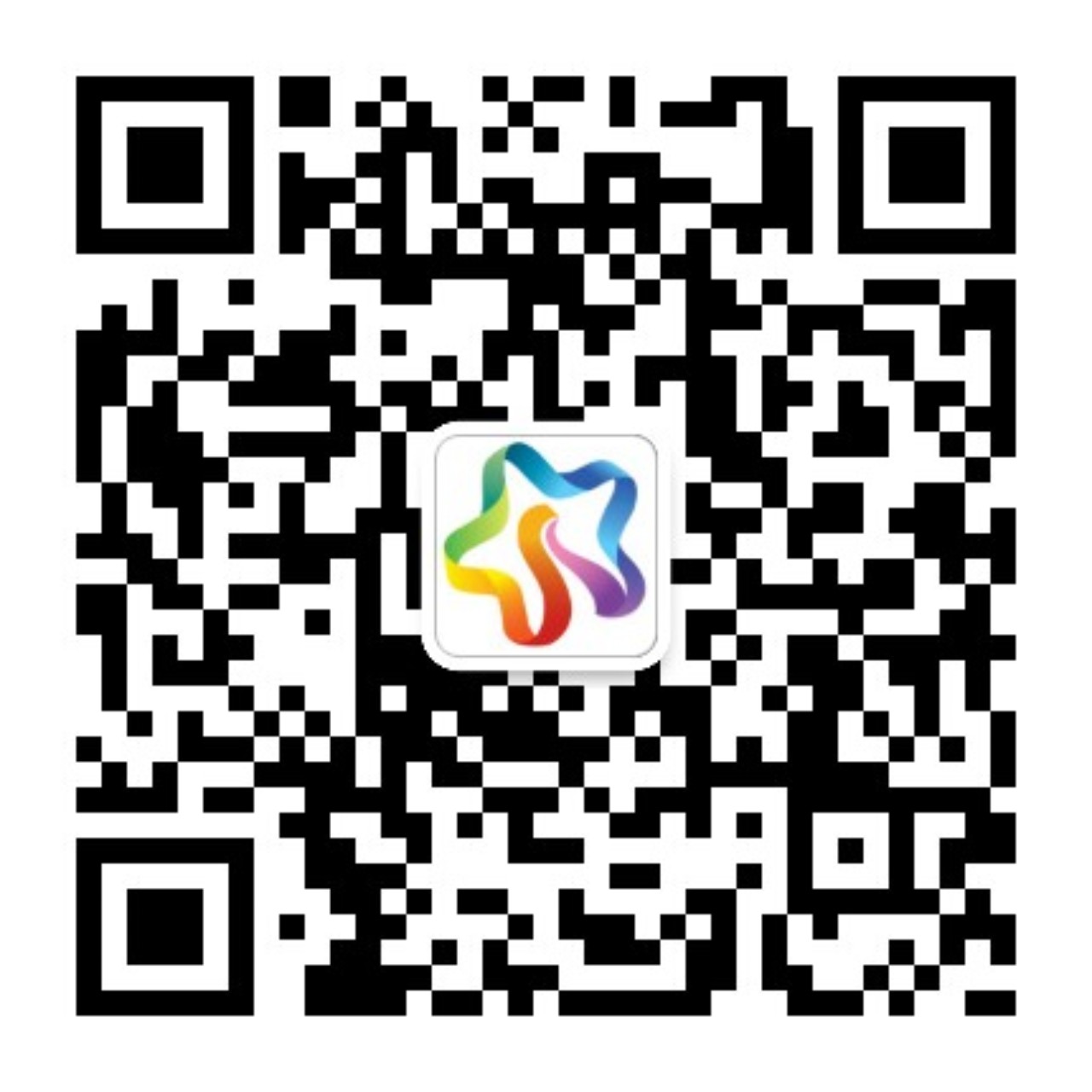 